                                                                                                                   “Azərbaycan Xəzər Dəniz Gəmiçiliyi”			                       			 	   Qapalı Səhmdar Cəmiyyətinin 					       			              “ 01 ”  Dekabr 2016-cı il tarixli		 “216” nömrəli əmri ilə təsdiq edilmişdir.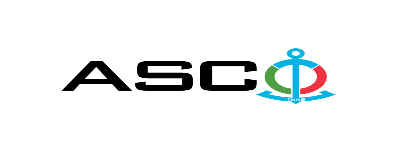 "Azərbaycan Xəzər Dənəz Gəmiçiliyi QSC-nin struktur idarələri və gəmiləri üçün Sumbata kağızı,itiləyici,yonucu və kəsici daşların satınalınması         məqsədilə açıq müsabiqə elan edir:Müsabiqə №AM038/2023(İddiaçı iştirakçının blankında)AÇIQ MÜSABİQƏDƏ İŞTİRAK ETMƏK ÜÇÜN MÜRACİƏT MƏKTUBU___________ şəhəri                                                                                           “__”_______2023-cü il___________№           							                                                                                          ASCO-nun Satınalmalar Komitəsinin Sədricənab C.Mahmudluya,Hazırkı məktubla [iddiaçı podratçının tam adı göstərilir] (nin,nun,nın) ASCO tərəfindən “__________”ın satın alınması ilə əlaqədar elan edilmiş [iddiaçı tərəfindən müsabiqənin nömrəsi daxil edilməlidir]nömrəli açıq  müsabiqədə iştirak niyyətini təsdiq edirik.Eyni zamanda [iddiaçı podratçının tam adı göstərilir] ilə münasibətdə hər hansı ləğv etmə və ya müflislik prosedurunun aparılmadığını, fəaliyyətinin dayandırılmadığını və sözügedən satınalma müsabiqəsində iştirakını qeyri-mümkün edəcək hər hansı bir halın mövcud olmadığını təsdiq edirik. Əlavə olaraq, təminat veririk ki, [iddiaçı podratçının tam adı göstərilir] ASCO-ya aidiyyəti olan şəxs deyildir.Tərəfimizdən təqdim edilən sənədlər və digər məsələlərlə bağlı yaranmış suallarınızı operativ cavablandırmaq üçün əlaqə:Əlaqələndirici şəxs: Əlaqələndirici şəxsin vəzifəsi: Telefon nömrəsi: E-mail: Qoşma: İştirak haqqının ödənilməsi haqqında bank sənədinin əsli – __ vərəq.________________________________                                   _______________________                   (səlahiyyətli şəxsin A.A.S)                                         (səlahiyyətli şəxsin imzası)_______________________                (səlahiyyətli şəxsin vəzifəsi )                                                                                                                      M.Y.                                                       Texniki suallarla bağlı:   Əhədov Rəşad , Satınalmalar Departamentinin mütəxəssisiTel: +99450 2774717                                                    E-mail: rashad.akhadov@asco.az     Müsabiqədə qalib elan olunan iddiaçı şirkət ilə satınalma müqaviləsi bağlanmamışdan öncə ASCO-nun Satınalmalar qaydalarına uyğun olaraq iddiaçının yoxlanılması həyata keçirilir.     Həmin şirkət bu linkə http://asco.az/sirket/satinalmalar/podratcilarin-elektron-muraciet-formasi/ keçid alıb xüsusi formanı doldurmalı və ya aşağıdakı sənədləri təqdim etməlidir:Şirkətin nizamnaməsi (bütün dəyişikliklər və əlavələrlə birlikdə)Kommersiya hüquqi şəxslərin reyestrindən çıxarışı (son 1ay ərzində verilmiş)Təsisçi hüquqi şəxs olduqda, onun təsisçisi haqqında məlumatVÖEN ŞəhadətnaməsiAudit olunmuş mühasibat uçotu balansı və ya vergi bəyannaməsi (vergi qoyma sistemindən asılı olaraq)/vergi orqanlarından vergi borcunun olmaması haqqında arayışQanuni təmsilçinin şəxsiyyət vəsiqəsiMüəssisənin müvafiq xidmətlərin göstərilməsi/işlərin görülməsi üçün lazımi lisenziyaları (əgər varsa)Qeyd olunan sənədləri təqdim etməyən və ya yoxlamanın nəticəsinə uyğun olaraq müsbət qiymətləndirilməyən şirkətlərlə müqavilə bağlanılmır və müsabiqədən kənarlaşdırılır. Müsabiqədə iştirak etmək üçün təqdim edilməli sənədlər:Müsabiqədə iştirak haqqında müraciət (nümunə əlavə olunur);İştirak haqqının ödənilməsi barədə bank sənədi;Müsabiqə təklifi; Malgöndərənin son bir ildəki (əgər daha az müddət fəaliyyət göstərirsə, bütün fəaliyyət dövründəki) maliyyə vəziyyəti barədə bank sənədi;Azərbaycan Respublikasında vergilərə və digər icbari ödənişlərə dair yerinə yetirilməsi vaxtı keçmiş öhdəliklərin, habelə son bir il ərzində (fəaliyyətini dayandırdığı müddət nəzərə alınmadan) vergi ödəyicisinin Azərbaycan Respublikasının Vergi Məcəlləsi ilə müəyyən edilmiş vəzifələrinin yerinə yetirilməməsi hallarının mövcud olmaması barədə müvafiq vergi orqanlarından arayış.İlkin mərhələdə müsabiqədə iştirak haqqında müraciət (imzalanmış və möhürlənmiş) və iştirak haqqının ödənilməsi barədə bank sənədi (müsabiqə təklifi istisna olmaqla) ən geci 23 Fevral 2023-cü il, Bakı vaxtı ilə saat 17:00-a qədər Azərbaycan, rus və ya ingilis dillərində “Azərbaycan Xəzər Dəniz Gəmiçiliyi” Qapalı Səhmdar Cəmiyyətinin ( “ASCO” və ya “Satınalan təşkilat”) yerləşdiyi ünvana və ya Əlaqələndirici Şəxsin elektron poçtuna göndərilməlidir, digər sənədlər isə müsabiqə təklifi zərfinin içərisində təqdim edilməlidir.   Satın alınması nəzərdə tutulan mal, iş və xidmətlərin siyahısı (təsviri) əlavə olunur.İştirak haqqının məbləği və Əsas Şərtlər Toplusunun əldə edilməsi:Müsabiqədə iştirak etmək istəyən iddiaçılar aşağıda qeyd olunmuş məbləğdə iştirak haqqını ASCO-nun bank hesabına ödəyib (ödəniş tapşırığında müsabiqə keçirən təşkilatın adı, müsabiqənin predmeti dəqiq göstərilməlidir), ödənişi təsdiq edən sənədi birinci bölmədə müəyyən olunmuş vaxtdan gec olmayaraq ASCO-ya təqdim etməlidir. Bu tələbləri yerinə yetirən iddiaçılar satınalma predmeti üzrə Əsas Şərtlər Toplusunu elektron və ya çap formasında əlaqələndirici şəxsdən elanın IV bölməsində göstərilən tarixədək həftənin istənilən iş günü saat 09:00-dan 18:00-a kimi ala bilərlər.İştirak haqqının məbləği (ƏDV-siz): 50 (əlli) AZNIştirak haqqı manat və ya ekvivalent məbləğdə ABŞ dolları və AVRO ilə ödənilə bilər.  Hesab nömrəsi: İştirak haqqı ASCO tərəfindən müsabiqənin ləğv edilməsi halı istisna olmaqla, heç bir halda geri qaytarılmır.Müsabiqə təklifinin təminatı :Müsabiqə təklifi üçün təklifin qiymətinin azı 1 (bir) %-i həcmində bank təminatı (bank qarantiyası) tələb olunur. Bank qarantiyasının forması Əsas Şərtlər Toplusunda göstəriləcəkdir. Bank qarantiyalarının əsli müsabiqə zərfində müsabiqə təklifi ilə birlikdə təqdim edilməlidir. Əks təqdirdə Satınalan Təşkilat belə təklifi rədd etmək hüququnu özündə saxlayır. Qarantiyanı vermiş maliyyə təşkilatı Azərbaycan Respublikasında və/və ya beynəlxalq maliyyə əməliyyatlarında qəbul edilən olmalıdır. Satınalan təşkilat etibarlı hesab edilməyən bank qarantiyaları qəbul etməmək hüququnu özündə saxlayır.Satınalma müsabiqəsində iştirak etmək istəyən şəxslər digər növ təminat (akkreditiv, qiymətli kağızlar, satınalan təşkilatın müsabiqəyə dəvət sənədlərində göstərilmiş xüsusi hesabına  pul vəsaitinin köçürülməsi, depozitlər və digər maliyyə aktivləri) təqdim etmək istədikdə, təminat növünün mümkünlüyü barədə Əlaqələndirici Şəxs vasitəsilə əvvəlcədən ASCO-ya sorğu verməlidir və razılıq əldə etməlidir. Müqavilənin yerinə yetirilməsi təminatı satınalma müqaviləsinin qiymətinin 5 (beş) %-i məbləğində tələb olunur.Hazırki satınalma əməliyyatı üzrə Satınalan Təşkilat tərəfindən yalnız malların anbara təhvil verilməsindən sonra ödənişinin yerinə yetirilməsi nəzərdə tutulur, avans ödəniş nəzərdə tutulmamışdır.Müsabiqə təklifinin təqdim edilməsinin son tarixi və vaxtı:Müsabiqədə iştirak haqqında müraciəti və iştirak haqqının ödənilməsi barədə bank sənədini birinci bölmədə qeyd olunan vaxta qədər təqdim etmiş iştirakçılar, öz müsabiqə təkliflərini bağlı zərfdə (1 əsli və 1 surəti olmaqla)  03 Mart 2023-cü il, Bakı vaxtı ilə saat 17:00-a qədər ASCO-ya təqdim etməlidirlər.Göstərilən tarixdən və vaxtdan sonra təqdim olunan təklif zərfləri açılmadan geri qaytarılacaqdır.Satınalan təşkilatın ünvanı:Azərbaycan Respublikası, Bakı şəhəri, AZ1003 (indeks), M.Useynov küçəsi 2, ASCO-nun Satınalmalar Komitəsi.Əlaqələndirici şəxs:Rəşad ƏhədovASCO-nun Satınalmalar Departameninin təchizat işləri üzrə mütəxəssisiTelefon nömrəsi: +99450 277 47 17Elektron ünvan: rashad.akhadov@asco.az , tender@asco.azHüquqi məsələlər üzrə:Telefon nömrəsi: +994 12 4043700 (daxili: 1262)Elektron ünvan: tender@asco.az Müsabiqə təklif zərflərinin açılışı tarixi, vaxtı və yeri:Zərflərin açılışı 03 Mart 2023-cü il tarixdə, Bakı vaxtı ilə saat 15:00-da  (online) baş tutacaqdır. .Müsabiqənin qalibi haqqında məlumat:Müsabiqə qalibi haqqında məlumat ASCO-nun rəsmi veb-səhifəsinin “Elanlar” bölməsində yerləşdiriləcəkdir.№Malın adıÖlçü vahidiMiqdarıTələb olunan sertifikatZGTTZ 10060847ZGTTZ 10060847ZGTTZ 10060847ZGTTZ 10060847ZGTTZ 100608471Sumbata kağızı P60 İSO 6344M²120Uyğunluq və keyfiyyət sertfikatı (ehtiyac olduğu halda nümunə təqdim olunucaq)2Şumbata kağızı P80 İSO 6344M²120Uyğunluq və keyfiyyət sertfikatı (ehtiyac olduğu halda nümunə təqdim olunucaq)3Şumbata kağızı P100 İSO 6344M²160Uyğunluq və keyfiyyət sertfikatı (ehtiyac olduğu halda nümunə təqdim olunucaq)4Şumbata kağızı P120 İSO 6344M²20Uyğunluq və keyfiyyət sertfikatı (ehtiyac olduğu halda nümunə təqdim olunucaq)5Şumbata kağızı P150 İSO 6344M²120Uyğunluq və keyfiyyət sertfikatı (ehtiyac olduğu halda nümunə təqdim olunucaq)6Şumbata kağızı P180 İSO 6344M²20Uyğunluq və keyfiyyət sertfikatı (ehtiyac olduğu halda nümunə təqdim olunucaq)7Şumbata kağızı P220 İSO 6344M²50Uyğunluq və keyfiyyət sertfikatı (ehtiyac olduğu halda nümunə təqdim olunucaq)8Sumbata kağızı 60, Ø125mm (laqonda)ГОСТ6456-82ədəd20Uyğunluq və keyfiyyət sertfikatı (ehtiyac olduğu halda nümunə təqdim olunucaq)9Sumbata kağızı 80, Ø125mm (laqonda)ГОСТ6456-82ədəd20Uyğunluq və keyfiyyət sertfikatı (ehtiyac olduğu halda nümunə təqdim olunucaq)10Sumbata kağızı 90 Ø125mm (laqonda)ГОСТ6456-82ədəd20Uyğunluq və keyfiyyət sertfikatı (ehtiyac olduğu halda nümunə təqdim olunucaq)11Sumbata kağızı 100 Ø125mm (laqonda)ГОСТ6456-82ədəd20Uyğunluq və keyfiyyət sertfikatı (ehtiyac olduğu halda nümunə təqdim olunucaq)12Sumbata kağızı 150 Ø125mm (laqonda)ГОСТ6456-82ədəd20Uyğunluq və keyfiyyət sertfikatı (ehtiyac olduğu halda nümunə təqdim olunucaq)13Laqunda daşı kəsici 41 Ø230x3x22,23 A 30 S BF 80 EN 12413ədəd30Uyğunluq və keyfiyyət sertfikatı (ehtiyac olduğu halda nümunə təqdim olunucaq)14Laqunda daşı yonucu 27 Ø230x6x22,23 A 24 R BF 80 EN 12413ədəd20Uyğunluq və keyfiyyət sertfikatı (ehtiyac olduğu halda nümunə təqdim olunucaq)15Laqonda daşı Ø 125x3 kəsici ГОСТ 21963-82 (Disk Unitlex 125 metal)ədəd200Uyğunluq və keyfiyyət sertfikatı (ehtiyac olduğu halda nümunə təqdim olunucaq)16Laqonda daşı Ø230x3 kəsici ГОСТ 21963-82ədəd1400Uyğunluq və keyfiyyət sertfikatı (ehtiyac olduğu halda nümunə təqdim olunucaq)17Laqonda daşı Ø125x6 yonucu ГОСТ 21963-82ədəd200Uyğunluq və keyfiyyət sertfikatı (ehtiyac olduğu halda nümunə təqdim olunucaq)18Laqonda daşı Ø230x6 yonucu ГОСТ 21963-82ədəd1004Uyğunluq və keyfiyyət sertfikatı (ehtiyac olduğu halda nümunə təqdim olunucaq)19Laqonda daşı Ø115x3 yonan ГОСТ21963-82ədəd1000Uyğunluq və keyfiyyət sertfikatı (ehtiyac olduğu halda nümunə təqdim olunucaq)20Laqonda daşı Ø115x1 kəsən ГОСТ21963-82ədəd3000Uyğunluq və keyfiyyət sertfikatı (ehtiyac olduğu halda nümunə təqdim olunucaq)21Laqonda daşı Ø180x1,5 kəsən ГОСТ21963-82ədəd120Uyğunluq və keyfiyyət sertfikatı (ehtiyac olduğu halda nümunə təqdim olunucaq)22Laqonda daşı Ø125x1 kəsən ГОСТ21963-82ədəd1000Uyğunluq və keyfiyyət sertfikatı (ehtiyac olduğu halda nümunə təqdim olunucaq)23İtiləyici.daş 300x40x127(sadə) ГОСТ 2424-83ədəd17Uyğunluq və keyfiyyət sertfikatı (ehtiyac olduğu halda nümunə təqdim olunucaq)24İtiləyici.daş 350x40x127(sadə) ГОСТ 2424-83ədəd6Uyğunluq və keyfiyyət sertfikatı (ehtiyac olduğu halda nümunə təqdim olunucaq)25İtiləyici.daş 400x40x127(sadə) ГОСТ 2424-83ədəd100Uyğunluq və keyfiyyət sertfikatı (ehtiyac olduğu halda nümunə təqdim olunucaq)26İtiləyici.daş 300x40x127(pobedit) ГОСТ2424-83ədəd17Uyğunluq və keyfiyyət sertfikatı (ehtiyac olduğu halda nümunə təqdim olunucaq)27İtiləyici.daş 400x40x203(pobedit) ГОСТ2424-83ədəd20Uyğunluq və keyfiyyət sertfikatı (ehtiyac olduğu halda nümunə təqdim olunucaq)28İtiləyici daş 200x20x32 (sadə)  ГОСТ 242ədəd22Uyğunluq və keyfiyyət sertfikatı (ehtiyac olduğu halda nümunə təqdim olunucaq)29Laqonda daşı Ø115x6 yonucu ГОСТ 21963ədəd1000Uyğunluq və keyfiyyət sertfikatı (ehtiyac olduğu halda nümunə təqdim olunucaq)30Laqonda daşı kəsən Ø115x6mm ГОСТ21963-82ədəd1000Uyğunluq və keyfiyyət sertfikatı (ehtiyac olduğu halda nümunə təqdim olunucaq)31Laqunda daşı kəsən 115x2,5x22,23 mm  ГОСТ21963-82 (Karbosan metal) ədəd1000Uyğunluq və keyfiyyət sertfikatı (ehtiyac olduğu halda nümunə təqdim olunucaq)32Laqunda daşı kəsən 115x3x22 mm  (Karbosan metal) ədəd1000Uyğunluq və keyfiyyət sertfikatı (ehtiyac olduğu halda nümunə təqdim olunucaq)33Laqunda daşı kəsən 100x3x16 mm  (Karbosan metal) ədəd600Uyğunluq və keyfiyyət sertfikatı (ehtiyac olduğu halda nümunə təqdim olunucaq)34Laqunda daşı kəsən  125 x 2,5 x 22,23 mm  (Karbosan metal) ədəd1000Uyğunluq və keyfiyyət sertfikatı (ehtiyac olduğu halda nümunə təqdim olunucaq)35Almazlı şumbata kağızı P40Metr40Uyğunluq və keyfiyyət sertfikatı (ehtiyac olduğu halda nümunə təqdim olunucaq)36Almazlı şumbata kağızı P60Metr40Uyğunluq və keyfiyyət sertfikatı (ehtiyac olduğu halda nümunə təqdim olunucaq)37Sumbata kağızı  P600 ГОСТ 6456-82Metr50Uyğunluq və keyfiyyət sertfikatı (ehtiyac olduğu halda nümunə təqdim olunucaq)38Sumbata kağızı N500 230x280 (50 ədədli)qutu5Uyğunluq və keyfiyyət sertfikatı (ehtiyac olduğu halda nümunə təqdim olunucaq)39Sumbata kağızı N1500 230x280 (50 ədədli)qutu5Uyğunluq və keyfiyyət sertfikatı (ehtiyac olduğu halda nümunə təqdim olunucaq)40Sumbata kağızı N2000 230x280 (50 ədədli)qutu5Uyğunluq və keyfiyyət sertfikatı (ehtiyac olduğu halda nümunə təqdim olunucaq)41Şumbata kağızı P180 İSO 6344M²50Uyğunluq və keyfiyyət sertfikatı (ehtiyac olduğu halda nümunə təqdim olunucaq)42Dəzgah üçün  mişar "Makita" A-87242 Ø305x25,4x60T  Carbide Tipped Blade for mild steel.Max speed 2000/minədəd30Uyğunluq və keyfiyyət sertfikatı (ehtiyac olduğu halda nümunə təqdim olunucaq)43Laqonda üçün dəmir şotka ( sərt polad dairəvi) Cup brush 3ʺədəd500Uyğunluq və keyfiyyət sertfikatı (ehtiyac olduğu halda nümunə təqdim olunucaq)ZGTTZ 10059621ZGTTZ 10059621ZGTTZ 10059621ZGTTZ 10059621ZGTTZ 1005962144Laqunda daşı kəsən  (Karbosan metal) 115x1 mmədəd50Uyğunluq və keyfiyyət sertfikatı (ehtiyac olduğu halda nümunə təqdim olunucaq)45Laqunda daşı kəsən  (Karbosan metal) 115x2,5x22,23 mmədəd30Uyğunluq və keyfiyyət sertfikatı (ehtiyac olduğu halda nümunə təqdim olunucaq)46Sumbata kağızı N500 230x280 (50 ədədli)qutu5Uyğunluq və keyfiyyət sertfikatı (ehtiyac olduğu halda nümunə təqdim olunucaq)47Sumbata kağızı - İncə Su Zımpara N1500 T402 230X280 (50 ədədli)Norton.qutu5Uyğunluq və keyfiyyət sertfikatı (ehtiyac olduğu halda nümunə təqdim olunucaq)48Sumbata kağızı  Zımpara kağızı 2000 230x280 (D-59075) (50 ədədli)qutu5Uyğunluq və keyfiyyət sertfikatı (ehtiyac olduğu halda nümunə təqdim olunucaq)DND 10060344DND 10060344DND 10060344DND 10060344DND 1006034449Şumbata kağızı  almazlı P80 İSO 6344metr50Uyğunluq və keyfiyyət sertfikatı (ehtiyac olduğu halda nümunə təqdim olunucaq)50Şumbata kağızı P100 ГОСТ 6456-82 (70sm Skom 011 p100)M²50Uyğunluq və keyfiyyət sertfikatı (ehtiyac olduğu halda nümunə təqdim olunucaq)51Şumbata kağızı P120 ГОСТ 6456-82 (70sm Skom 011 p120)M²50Uyğunluq və keyfiyyət sertfikatı (ehtiyac olduğu halda nümunə təqdim olunucaq)52Şumbata kağızı P150 ГОСТ 6456-82 (70sm Skom 011 p150)M²50Uyğunluq və keyfiyyət sertfikatı (ehtiyac olduğu halda nümunə təqdim olunucaq)53Şumbata kağızı P180 ГОСТ 6456-82 (70sm Skom 011 p180)M²50Uyğunluq və keyfiyyət sertfikatı (ehtiyac olduğu halda nümunə təqdim olunucaq)54Şumbata kağızı P200 ГОСТ 6456-82 (70sm Skom 011 p220)M²50Uyğunluq və keyfiyyət sertfikatı (ehtiyac olduğu halda nümunə təqdim olunucaq)55Sumbata kağızı 60, Ø125mm (laqonda)ГОСТ6456-82ədəd50Uyğunluq və keyfiyyət sertfikatı (ehtiyac olduğu halda nümunə təqdim olunucaq)56Sumbata kağızı 80, Ø125mm (laqonda)ГОСТ6456-82ədəd50Uyğunluq və keyfiyyət sertfikatı (ehtiyac olduğu halda nümunə təqdim olunucaq)57Sumbata kağızı 100 Ø125mm (laqonda)ГОСТ6456-82ədəd50Uyğunluq və keyfiyyət sertfikatı (ehtiyac olduğu halda nümunə təqdim olunucaq)58Laqonda daşı Ø 125x3 kəsici ГОСТ 21963-82 (Disk Unitlex 125 metal)ədəd50Uyğunluq və keyfiyyət sertfikatı (ehtiyac olduğu halda nümunə təqdim olunucaq)59Laqonda daşı Ø125x6 yonucu ГОСТ 21963-82ədəd200Uyğunluq və keyfiyyət sertfikatı (ehtiyac olduğu halda nümunə təqdim olunucaq)60Laqonda daşı Ø115x3 yonan ГОСТ21963-82ədəd300Uyğunluq və keyfiyyət sertfikatı (ehtiyac olduğu halda nümunə təqdim olunucaq)61Laqonda daşı Ø115x1 kəsən ГОСТ21963-82ədəd300Uyğunluq və keyfiyyət sertfikatı (ehtiyac olduğu halda nümunə təqdim olunucaq)62Laqonda daşı Ø125x1 kəsən ГОСТ21963-82ədəd200Uyğunluq və keyfiyyət sertfikatı (ehtiyac olduğu halda nümunə təqdim olunucaq)63İtiləyici.daş 150x32x25(pobedit) ГОСТ2424-83ədəd60Uyğunluq və keyfiyyət sertfikatı (ehtiyac olduğu halda nümunə təqdim olunucaq)ZGTTZ 10057647ZGTTZ 10057647ZGTTZ 10057647ZGTTZ 10057647ZGTTZ 1005764764Laqunda daşı kəsən  (Karbosan metal) 115x2,5x22,23 mmədəd1000Uyğunluq və keyfiyyət sertfikatı (ehtiyac olduğu halda nümunə təqdim olunucaq)65Laqunda daşı yonan (Karbosan metal) 115x6x22,2mmədəd1000Uyğunluq və keyfiyyət sertfikatı (ehtiyac olduğu halda nümunə təqdim olunucaq)66Laqunda daşı kəsən  (Karbosan metal) 125 x 2,5 x 22,23 mmədəd1000Uyğunluq və keyfiyyət sertfikatı (ehtiyac olduğu halda nümunə təqdim olunucaq)67Laqunda daşı yonan (Karbosan metal) 125 x 6,0 x 22,23 mmədəd1000Uyğunluq və keyfiyyət sertfikatı (ehtiyac olduğu halda nümunə təqdim olunucaq)68Laqunda daşı kəsən  (Karbosan metal) 230 x 3,0 x 22,23 mmədəd1000Uyğunluq və keyfiyyət sertfikatı (ehtiyac olduğu halda nümunə təqdim olunucaq)69Laqunda daşı yonan (Karbosan metal) 230 x 6,0 x 22,23 mmədəd1000Uyğunluq və keyfiyyət sertfikatı (ehtiyac olduğu halda nümunə təqdim olunucaq)ZGTTZ 10056934ZGTTZ 10056934ZGTTZ 10056934ZGTTZ 10056934ZGTTZ 1005693470Laqunda daşı kəsən  100x3x16 mm (Karbosan)ədəd400Uyğunluq və keyfiyyət sertfikatı (ehtiyac olduğu halda nümunə təqdim olunucaq)ZGTTZ 10057352ZGTTZ 10057352ZGTTZ 10057352ZGTTZ 10057352ZGTTZ 1005735271Laqunda daşı kəsən  115x3x22 mmədəd20Uyğunluq və keyfiyyət sertfikatı (ehtiyac olduğu halda nümunə təqdim olunucaq)XDND 10059403XDND 10059403XDND 10059403XDND 10059403XDND 1005940372Laqunda daşı kəsici dəmir üçün 115x2,5x22,23ədəd3Uyğunluq və keyfiyyət sertfikatı (ehtiyac olduğu halda nümunə təqdim olunucaq)BGTZ 10059410BGTZ 10059410BGTZ 10059410BGTZ 10059410BGTZ 1005941073İtiləyici daş 350x40x127 64CF54L7V50m/cədəd20Uyğunluq və keyfiyyət sertfikatı (ehtiyac olduğu halda nümunə təqdim olunucaq)74İtiləyici daş 350x40x127 14AF54L7V50m/cədəd20Uyğunluq və keyfiyyət sertfikatı (ehtiyac olduğu halda nümunə təqdim olunucaq)75İtiləyici daş 300x40x127 64C F54 L7Vədəd10Uyğunluq və keyfiyyət sertfikatı (ehtiyac olduğu halda nümunə təqdim olunucaq)76İtiləyici daş300x40x12714A F54 L7V50m/cədəd10Uyğunluq və keyfiyyət sertfikatı (ehtiyac olduğu halda nümunə təqdim olunucaq)77İtiləyici daş400x40x127 14AF54 L7V 50m/cədəd10Uyğunluq və keyfiyyət sertfikatı (ehtiyac olduğu halda nümunə təqdim olunucaq)78İtiləyici daş 400x40x127 64C F54 L7Vədəd10Uyğunluq və keyfiyyət sertfikatı (ehtiyac olduğu halda nümunə təqdim olunucaq)79İtiləyici daş 400x40x203 64C F54 L7Vədəd10Uyğunluq və keyfiyyət sertfikatı (ehtiyac olduğu halda nümunə təqdim olunucaq)80İtiləyici daş 400x40x203 14A F54 L7Vədəd10Uyğunluq və keyfiyyət sertfikatı (ehtiyac olduğu halda nümunə təqdim olunucaq)BGTZ 10060682BGTZ 10060682BGTZ 10060682BGTZ 10060682BGTZ 1006068281Şumbata kağızı P46 İSO 6344M²20Uyğunluq və keyfiyyət sertfikatı (ehtiyac olduğu halda nümunə təqdim olunucaq)82Sumbata kağızı P60 İSO 6344M²20Uyğunluq və keyfiyyət sertfikatı (ehtiyac olduğu halda nümunə təqdim olunucaq)83Şumbata kağızı P80 İSO 6344M²20Uyğunluq və keyfiyyət sertfikatı (ehtiyac olduğu halda nümunə təqdim olunucaq)84Şumbata kağızı P100 İSO 6344M²50Uyğunluq və keyfiyyət sertfikatı (ehtiyac olduğu halda nümunə təqdim olunucaq)85Şumbata kağızı P120 İSO 6344M²50Uyğunluq və keyfiyyət sertfikatı (ehtiyac olduğu halda nümunə təqdim olunucaq)86Şumbata kağızı P150 İSO 6344M²50Uyğunluq və keyfiyyət sertfikatı (ehtiyac olduğu halda nümunə təqdim olunucaq)87Şumbata kağızı almazlı P100 İSO 6344Metr50Uyğunluq və keyfiyyət sertfikatı (ehtiyac olduğu halda nümunə təqdim olunucaq)88Şumbata kağızı P180 İSO 6344M²50Uyğunluq və keyfiyyət sertfikatı (ehtiyac olduğu halda nümunə təqdim olunucaq)89Şumbata kağızı P 200 İSO 6344M²20Uyğunluq və keyfiyyət sertfikatı (ehtiyac olduğu halda nümunə təqdim olunucaq)90Şumbata kağızı P220 İSO 6344M²150Uyğunluq və keyfiyyət sertfikatı (ehtiyac olduğu halda nümunə təqdim olunucaq)91Şumbata kağızı P1000 İSO 6344M²50Uyğunluq və keyfiyyət sertfikatı (ehtiyac olduğu halda nümunə təqdim olunucaq)92Şumbata kağızı P1500 İSO 6344M²20Uyğunluq və keyfiyyət sertfikatı (ehtiyac olduğu halda nümunə təqdim olunucaq)93Şumbata kağızı  almazlı P80 İSO 6344Metr20Uyğunluq və keyfiyyət sertfikatı (ehtiyac olduğu halda nümunə təqdim olunucaq)94Şumbata kağızı P100 ГОСТ 6456-82 (70sm Skom 011 p100)M²20Uyğunluq və keyfiyyət sertfikatı (ehtiyac olduğu halda nümunə təqdim olunucaq)95Şumbata kağızı P120 ГОСТ 6456-82 (70sm Skom 011 p120)M²100Uyğunluq və keyfiyyət sertfikatı (ehtiyac olduğu halda nümunə təqdim olunucaq)96Şumbata kağızı P150 ГОСТ 6456-82 (70sm Skom 011 p150)M²20Uyğunluq və keyfiyyət sertfikatı (ehtiyac olduğu halda nümunə təqdim olunucaq)97Şumbata kağızı P160 ГОСТ 6456-82 (70sm Skom 011 p150)M²20Uyğunluq və keyfiyyət sertfikatı (ehtiyac olduğu halda nümunə təqdim olunucaq)98Şumbata kağızı P180 ГОСТ 6456-82 (70sm Skom 011 p180)M²20Uyğunluq və keyfiyyət sertfikatı (ehtiyac olduğu halda nümunə təqdim olunucaq)99Şumbata kağızı P200 ГОСТ 6456-82 (70sm Skom 011 p220)M²100Uyğunluq və keyfiyyət sertfikatı (ehtiyac olduğu halda nümunə təqdim olunucaq)100Sumbata kağızı P2000 ГОСТ 6456-82M²20Uyğunluq və keyfiyyət sertfikatı (ehtiyac olduğu halda nümunə təqdim olunucaq)101Şümbata kağızı P2500 ГОСТ 6456-82M²20Uyğunluq və keyfiyyət sertfikatı (ehtiyac olduğu halda nümunə təqdim olunucaq)102Sumbata kağızı 60, Ø125mm (laqonda)ГОСТ6456-82ədəd200Uyğunluq və keyfiyyət sertfikatı (ehtiyac olduğu halda nümunə təqdim olunucaq)103Sumbata kağızı 80, Ø125mm (laqonda)ГОСТ6456-82ədəd200Uyğunluq və keyfiyyət sertfikatı (ehtiyac olduğu halda nümunə təqdim olunucaq)104Sumbata kağızı 90 Ø125mm (laqonda)ГОСТ6456-82ədəd200Uyğunluq və keyfiyyət sertfikatı (ehtiyac olduğu halda nümunə təqdim olunucaq)105Sumbata kağızı 100 Ø125mm (laqonda)ГОСТ6456-82ədəd200Uyğunluq və keyfiyyət sertfikatı (ehtiyac olduğu halda nümunə təqdim olunucaq)106Sumbata kağızı 150 Ø125mm (laqonda)ГОСТ6456-82ədəd100Uyğunluq və keyfiyyət sertfikatı (ehtiyac olduğu halda nümunə təqdim olunucaq)107Laqunda daşı kəsici 41 Ø230x3x22,23 A 30 S BF 80 EN 12413ədəd250Uyğunluq və keyfiyyət sertfikatı (ehtiyac olduğu halda nümunə təqdim olunucaq)108Laqunda daşı yonucu 27 Ø230x6x22,23 A 24 R BF 80 EN 12413ədəd200Uyğunluq və keyfiyyət sertfikatı (ehtiyac olduğu halda nümunə təqdim olunucaq)109Laqonda daşı Ø 125x3 kəsici ГОСТ 21963-82 (Disk Unitlex 125 metal)ədəd1000Uyğunluq və keyfiyyət sertfikatı (ehtiyac olduğu halda nümunə təqdim olunucaq)110Laqunda daşı kəsici 41 Ø125x3x22,23  A 30 S BF 80 EN 12413ədəd400Uyğunluq və keyfiyyət sertfikatı (ehtiyac olduğu halda nümunə təqdim olunucaq)111Laqonda daşı Ø230x3 kəsici ГОСТ 21963-82ədəd2800Uyğunluq və keyfiyyət sertfikatı (ehtiyac olduğu halda nümunə təqdim olunucaq)112Laqonda daşı Ø125x6 yonucu ГОСТ 21963-82ədəd1200Uyğunluq və keyfiyyət sertfikatı (ehtiyac olduğu halda nümunə təqdim olunucaq)113Laqonda daşı Ø230x6 yonucu ГОСТ 21963-82ədəd1700Uyğunluq və keyfiyyət sertfikatı (ehtiyac olduğu halda nümunə təqdim olunucaq)114Laqonda daşı Ø115x3 yonan ГОСТ21963-82ədəd200Uyğunluq və keyfiyyət sertfikatı (ehtiyac olduğu halda nümunə təqdim olunucaq)115Laqonda daşı Ø115x1 kəsən ГОСТ21963-82ədəd100Uyğunluq və keyfiyyət sertfikatı (ehtiyac olduğu halda nümunə təqdim olunucaq)116Laqonda daşı Ø180x1,5 kəsən ГОСТ21963-82ədəd1000Uyğunluq və keyfiyyət sertfikatı (ehtiyac olduğu halda nümunə təqdim olunucaq)117Laqonda daşı Ø125x1 kəsən ГОСТ21963-82ədəd20Uyğunluq və keyfiyyət sertfikatı (ehtiyac olduğu halda nümunə təqdim olunucaq)118Laqonda daşı Ø180x6 yonucu ГОСТ21963-82ədəd1000Uyğunluq və keyfiyyət sertfikatı (ehtiyac olduğu halda nümunə təqdim olunucaq)119İtiləyici.daş 300x40x127(sadə) ГОСТ 2424-83ədəd30Uyğunluq və keyfiyyət sertfikatı (ehtiyac olduğu halda nümunə təqdim olunucaq)120İtiləyici.daş 350x40x127(sadə) ГОСТ 2424-83ədəd30Uyğunluq və keyfiyyət sertfikatı (ehtiyac olduğu halda nümunə təqdim olunucaq)121İtiləyici.daş 400x40x127(sadə) ГОСТ 2424-83ədəd30Uyğunluq və keyfiyyət sertfikatı (ehtiyac olduğu halda nümunə təqdim olunucaq)122İtiləyici.daş 400x40x203(sadə) ГОСТ 2424-83ədəd30Uyğunluq və keyfiyyət sertfikatı (ehtiyac olduğu halda nümunə təqdim olunucaq)123İtiləyici.daş 300x40x127(pobedit) ГОСТ2424-83ədəd30Uyğunluq və keyfiyyət sertfikatı (ehtiyac olduğu halda nümunə təqdim olunucaq)124İtiləyici.daş 350x40x127(pobedit) ГОСТ2424-83ədəd30Uyğunluq və keyfiyyət sertfikatı (ehtiyac olduğu halda nümunə təqdim olunucaq)125İtiləyici.daş 400x40x127(pobedit) ГОСТ2424-83ədəd30Uyğunluq və keyfiyyət sertfikatı (ehtiyac olduğu halda nümunə təqdim olunucaq)126İtiləyici.daş 400x40x203(pobedit) ГОСТ2424-83ədəd30Uyğunluq və keyfiyyət sertfikatı (ehtiyac olduğu halda nümunə təqdim olunucaq)127İtiləyici.daş 150x32x25(pobedit) ГОСТ2424-83ədəd30Uyğunluq və keyfiyyət sertfikatı (ehtiyac olduğu halda nümunə təqdim olunucaq)128Almazlı şumbata kağızı P40 Metr30Uyğunluq və keyfiyyət sertfikatı (ehtiyac olduğu halda nümunə təqdim olunucaq)ZGTTZ 10061269ZGTTZ 10061269ZGTTZ 10061269ZGTTZ 10061269ZGTTZ 10061269129Sumbata kağızı P60 İSO 6344m220Uyğunluq və keyfiyyət sertfikatı (ehtiyac olduğu halda nümunə təqdim olunucaq)130Sumbata kağızı P80 ГОСТ 6456-82m220Uyğunluq və keyfiyyət sertfikatı (ehtiyac olduğu halda nümunə təqdim olunucaq)BGTZ 10061292BGTZ 10061292BGTZ 10061292BGTZ 10061292BGTZ 10061292131Laqonda daşı Ø230x6 yonucu ГОСТ 21963-82ədəd300Uyğunluq və keyfiyyət sertfikatı (ehtiyac olduğu halda nümunə təqdim olunucaq)132Laqonda daşı Ø230x3 kəsici ГОСТ 21963-82ədəd200Uyğunluq və keyfiyyət sertfikatı (ehtiyac olduğu halda nümunə təqdim olunucaq)ZGTTZ 10060693ZGTTZ 10060693ZGTTZ 10060693ZGTTZ 10060693ZGTTZ 10060693133Laqonda daşı Ø115x3 kəsici ГОСТ21963-82ədəd50Uyğunluq və keyfiyyət sertfikatı (ehtiyac olduğu halda nümunə təqdim olunucaq)XDND 10056149XDND 10056149XDND 10056149XDND 10056149XDND 10056149134Sumbata kağızı P120ədəd20Uyğunluq və keyfiyyət sertfikatı (ehtiyac olduğu halda nümunə təqdim olunucaq)135Sumbata kağızı P220ədəd20Uyğunluq və keyfiyyət sertfikatı (ehtiyac olduğu halda nümunə təqdim olunucaq)136Sumbata kağızı P320ədəd20Uyğunluq və keyfiyyət sertfikatı (ehtiyac olduğu halda nümunə təqdim olunucaq)137Sumbata kağızı P600ədəd20Uyğunluq və keyfiyyət sertfikatı (ehtiyac olduğu halda nümunə təqdim olunucaq)Tələbatın bir dəfəyə yox il ərzində hissə-hissə ödənilməsi nəzərdə tutulmuşdur.Tələbatın bir dəfəyə yox il ərzində hissə-hissə ödənilməsi nəzərdə tutulmuşdur.Tələbatın bir dəfəyə yox il ərzində hissə-hissə ödənilməsi nəzərdə tutulmuşdur.Tələbatın bir dəfəyə yox il ərzində hissə-hissə ödənilməsi nəzərdə tutulmuşdur.Tələbatın bir dəfəyə yox il ərzində hissə-hissə ödənilməsi nəzərdə tutulmuşdur.